Sprawa: DZP-271-166/20						 Kraków, 27 marca 2020r.Zawiadomienie o  wyborze najkorzystniejszej ofertyDotyczy: zamówienia publicznego, w trybie przetargu nieograniczonego nt. „Sukcesywna dostawa mas protetycznych, podkładów, wosków i wierteł” ogłoszonego w Biuletynie Zamówień Publicznych  Ogłoszenie nr 520591-N-2020 z dnia 2020-03-06r.      Samodzielny Publiczny Zakład Opieki Zdrowotnej Uniwersytecka Klinika Stomatologiczna 
w Krakowie, ul. Montelupich 4, 31-155 Kraków, zwany w dalszej części Zamawiającym, na podstawie art. 92 ust. 1 pkt 1) ustawy z dnia 29 stycznia 2004 r. - Prawo zamówień publicznych (Dz. U. z 2019, poz. 1843), zwanej dalej „ustawą” zawiadamia, że w postępowaniu o udzielenie zamówienia publicznego, prowadzonym w trybie przetargu nieograniczonego pn.: „Sukcesywna dostawa mas protetycznych, podkładów, wosków i wierteł”  wybrano jako najkorzystniejszą ofertę złożoną przez:Część 1: sukcesywna dostawa mas protetycznych i wierteł:OLIDENT Sp. z o.o., Depot sp.k., ul. Christo Botewa 1b, 30-798 KrakówUzasadnienie wyboru: oferta ta uzyskała najwyższą ocenę w przyjętym w siwz kryterium oceny ofert.Nazwy albo imiona i nazwiska, siedziby albo miejsca zamieszkania i adresy, jeżeli są miejscem wykonywania działalności wykonawców, którzy złożyli oferty oraz wykonawcy, którego ofertę wybrano, a także punktacja przyznana ofertom w każdym kryterium oceny ofert i łączna punktacja:Część 2: sukcesywna dostawa mas protetycznych, podkładów i wosków:Kol-Dental Sp. z o.o. Sp.K., Ul. Cylichowska 65,04-769 WarszawaUzasadnienie wyboru: oferta ta uzyskała najwyższą ocenę w przyjętym w siwz kryterium oceny ofert.Nazwy albo imiona i nazwiska, siedziby albo miejsca zamieszkania i adresy, jeżeli są miejscem wykonywania działalności wykonawców, którzy złożyli oferty oraz wykonawcy, którego ofertę wybrano, a także punktacja przyznana ofertom w każdym kryterium oceny ofert i łączna punktacja: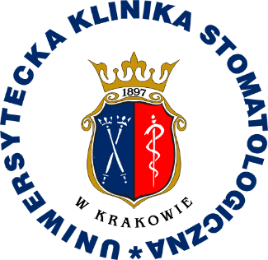 Uniwersytecka Klinika Stomatologicznaw Krakowie31-155 Kraków, ul. Montelupich 4tel. 012 424 54 24                  fax 012 424 54 90Nr ofertyNazwa wykonawcy składającego ofertęCena wykonania zamówienia PLNPunktacjaDeklarowany przez Wykonawcę termin realizacji zamówienia cząstkowegoPunktacjaŁączna punktacja1.OLIDENT Sp. z o.o., Depot sp.k.ul. Christo Botewa 1b, 30-798 Kraków
biuro@olident.com 46 661,7260,001-2 dni40,00100,00Nr ofertyNazwa wykonawcy składającego ofertęCena wykonania zamówienia PLNPunktacjaDeklarowany przez Wykonawcę termin realizacji zamówienia cząstkowegoPunktacjaŁączna punktacja2.Kol-Dental Sp. z o.o. Sp.K.Ul. Cylichowska 65,04-769 Warszawaprzetargi@koldental.com.pl 61 582,72 60,002 dni40,00100,00